Name:					Date:				Block: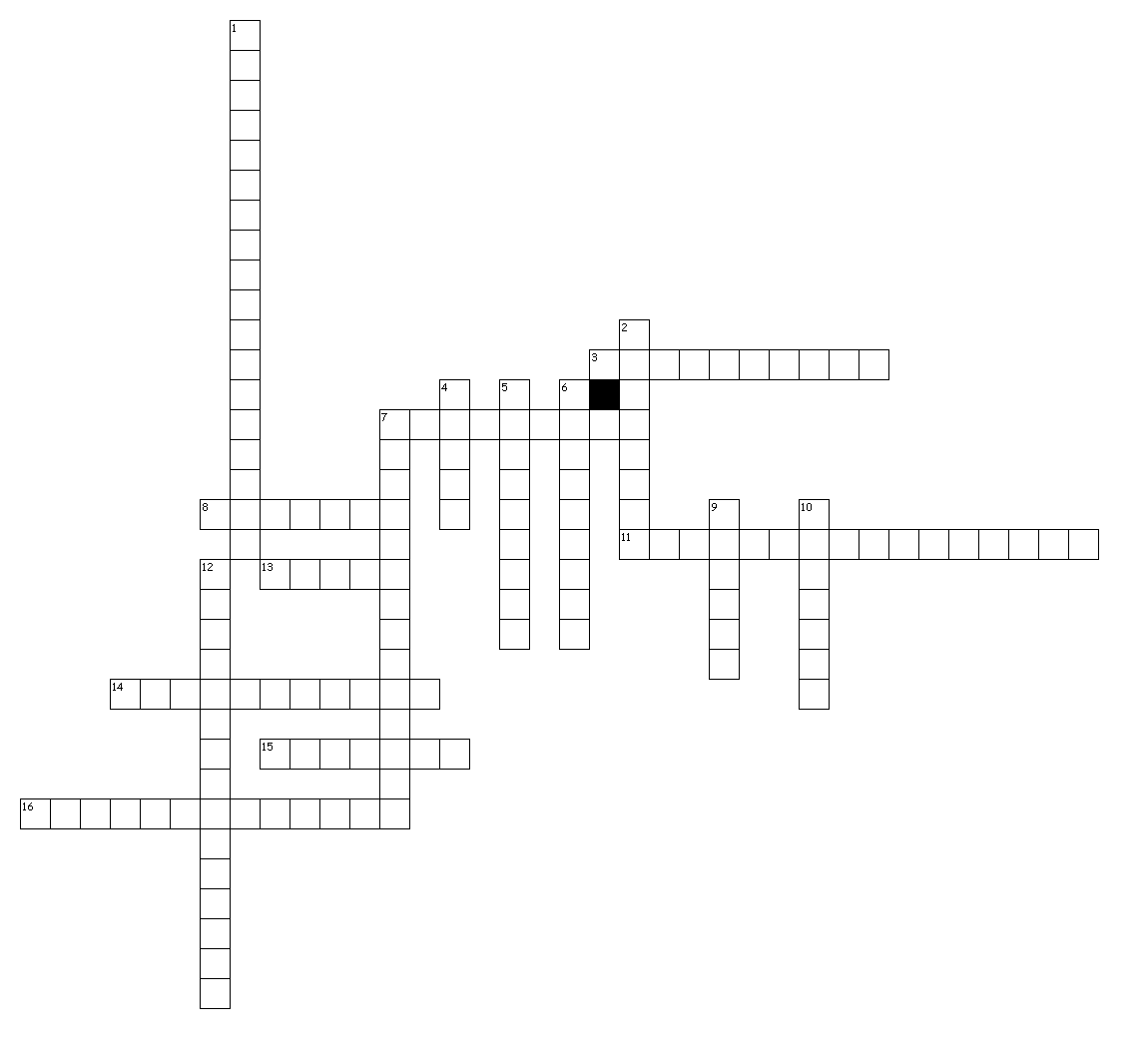 Across3. China has the largest _____ of any country in the world7. The leader of china during the cold war8. a place where people live and work together11. Mao Zedong's program to improve china13. Which US president was the first to visit china14. China is often accused of terrible ________ Violations15. Took over for Mao Zedong after his death16. in 1971 China was admitted to this groupDown1. Mao Zedong launched this program to renew peoples loyalty to communism2. in 1997 Britian gave this back to China4. Ironically, this group of people were helped by communism in china5. groups of student revolutionary fighters in China6. What type of government is China?7. Deng introduced the four _____9. China considers this country to be a part of China10. Current capital of China12. Area where, in 1989, a group of students lead a protest